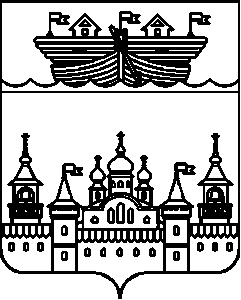 СЕЛЬСКИЙ СОВЕТ БОГОРОДСКОГО СЕЛЬСОВЕТАВОСКРЕСЕНСКОГО МУНИЦИПАЛЬНОГО РАЙОНАНИЖЕГОРОДСКОЙ ОБЛАСТИРЕШЕНИЕ 10 декабря 2019 года	№ 60О проведении публичных слушаний по проекту решения сельского Совета Богородского сельсовета «О бюджете Богородского сельсовета Воскресенского муниципального района Нижегородской области на 2020 год и на плановый период 2021 и 2022 годов В соответствии со статьей 28 Федерального закона от 6 октября 2003 года № 131 – ФЗ «Об общих принципах организации местного самоуправления в Российской Федерации», Положением о порядке организации и проведения публичных слушаний в Богородском сельсовете Воскресенского муниципального района Нижегородской области сельский Совет Богородского сельсовета решил:1.Провести публичные слушания в Богородском сельсовете по проекту решения сельского Совета Богородском сельсовета «О бюджете Богородского сельсовета Воскресенского муниципального района Нижегородской области на 2020 год и на плановый период 2021 и 2022 годов» 24 декабря 2019 года, начало 14-00 час, место проведения: с. Богородское, улица Комсомольская, дом 9а, администрация Богородского сельсовета.2.Обнародовать прилагаемый проект решения сельского Совета Богородского сельсовета «О бюджете Богородского сельсовета Воскресенского муниципального района Нижегородской области на 2020 год и на плановый период 2021 и 2022 годов », для массового обсуждения населением Богородском сельсовета, определить, что письменные предложения и замечания по данному проекту принимаются в течении пятнадцати дней с момента обнародования по адресу с Богородское, улица Комсомольская, дом 9а, здание администрации Богородского сельсовета, т.3-54-50.3.Назначить ответственным за подготовку и проведение публичных слушаний – Зам. администрации Смирнову Д.А.4.Назначить заседание сельского Совета Богородского сельсовета по вопросу принятия решения сельского Совета Богородского сельсовета «О бюджете Богородского сельсовета Воскресенского муниципального района на 2020 год и на плановый период 2021 и 2022 годов» на 25 декабря 2019 года, начало 15-00, место проведения администрация Богородского сельсовета.5.Настоящее решение обнародовать на информационном стенде администрации Богородского сельсовета, опубликовать на официальном сайте администрации Воскресенского муниципального района Нижегородской области в информационно-телекоммуникационной сети Интернет.6. Настоящее решение вступает в силу с момента его обнародования.7. Контроль за исполнением настоящего решения оставляю за собой.Глава местного самоуправленияБогородского сельсовета: 						В.Н. Гусев